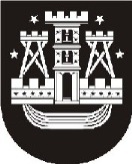 KLAIPĖDOS MIESTO SAVIVALDYBĖS MERASPOTVARKISDĖL pareigŲ, kurias einantys asmenys privalo deklaruoti privačius interesus, sąrašo patvirtinimo2023-05-12 Nr.M-97KlaipėdaVadovaudamasis Lietuvos Respublikos vietos savivaldos įstatymo 25 straipsnio 5 dalimi,  Lietuvos Respublikos viešųjų ir privačių interesų derinimo įstatymo 4 straipsniu, 22 straipsnio 1 dalies 2 punktu, 2 dalimi, Privačių interesų deklaracijų pildymo, tikslinimo, papildymo ir pateikimo taisyklėmis, patvirtintomis Vyriausiosios tarnybinės etikos komisijos 2020 m. gruodžio 30 d. sprendimu Nr. KS-176 „Dėl Privačių interesų deklaracijos formos bei jos pildymo, tikslinimo, papildymo ir pateikimo taisyklių patvirtinimo“, Vyriausiosios tarnybinės etikos komisijos 2021 m. lapkričio 24 d. sprendimu Nr. KS-332 „Dėl Rekomendacijų dėl Lietuvos Respublikos viešųjų ir privačių interesų derinimo įstatymo laikymosi kontrolės ir priežiūros patvirtinimo“:1. Tvirtinu pareigų, kurias einantys asmenys privalo deklaruoti privačius interesus, sąrašą:1.1. Savivaldybės vicemeras;1.2. Savivaldybės mero patarėjas;1.3. Savivaldybės tarybos posėdžių sekretorius;1.4. Savivaldybės administracijos direktorius;1.5. Savivaldybės kontrolierius;1.6. Klaipėdos miesto savivaldybės tarybos įsteigtų biudžetinių įstaigų vadovai;1.7. Klaipėdos miesto savivaldybės tarybos įsteigtų viešųjų įstaigų, kurių bent vienas iš steigėjų, dalininkų yra Savivaldybė, vadovai;1.8. asmenys, Klaipėdos miesto savivaldybės mero ir Klaipėdos miesto savivaldybės administracijos direktoriaus paskirti atlikti supaprastintus pirkimus, viešųjų pirkimų procedūrose dalyvaujantys ekspertai, pirkimo iniciatoriai;1.9. Klaipėdos miesto savivaldybės tarybos sprendimu sudarytų nuolatinių komisijų ir tarybų, turinčių viešojo administravimo įgaliojimus ir priimančių privalomo pobūdžio sprendimus nepavaldiems asmenims, nariai.2. Įgalioju:2.1. Almą Karčauskienę, Klaipėdos miesto savivaldybės administracijos vyriausiąją specialistę, prižiūrėti, ar 1.1–1.5 papunkčiuose išvardinti asmenys laiku ir tinkamai pateikia deklaracijas, konsultuoti juos privačių interesų deklaravimo klausimais;2.2. Mildą Kaminskienę, Personalo skyriaus vyriausiąją specialistę, prižiūrėti, ar 1.6–1.7 papunkčiuose išvardinti asmenys laiku ir tinkamai pateikia deklaracijas, konsultuoti juos privačių interesų deklaravimo klausimais;2.3. Vilmą Marcinkevičienę, Viešųjų pirkimų skyriaus vedėją, prižiūrėti, ar 1.8 papunktyje išvardinti asmenys laiku ir tinkamai pateikia deklaracijas.3. Nurodau:3.1. asmenims, nurodytiems 1.1–1.9 papunkčiuose, pildyti, tikslinti, papildyti ir pateikti privačių interesų deklaracijas elektroninėmis priemonėmis per Privačių interesų registrą (toliau – PINREG);3.2. Klaipėdos miesto savivaldybės administracijos struktūrinių padalinių vadovams, kuruojantiems 1.6 ir 1.7 papunkčiuose išvardintas įstaigas, nedelsiant pateikti informaciją Mildai Kaminskienei, Personalo skyriaus vyriausiajai specialistei, apie naujų įstaigų steigimą, likvidavimą, reorganizavimą, pavadinimo ar įstatinio kapitalo pakeitimą;3.3. Mildai Kaminskienei, Personalo skyriaus vyriausiajai specialistei, supažindinti su šiuo potvarkiu visus naujai priimtus (paskirtus ar išrinktus) ir einančius Klaipėdos miesto savivaldybės tarybos įsteigtų biudžetinių įstaigų, viešųjų įstaigų, kurių bent vienas iš steigėjų, dalininkų yra Savivaldybė, vadovų pareigas:3.3.1. biudžetinių įstaigų vadovus – dokumentų valdymo sistemoje „Avilys“; 3.3.2. viešųjų įstaigų vadovus – elektroniniu paštu;  3.4. Personalo skyriui supažindinti su šiuo potvarkiu visus naujai priimtus ir einančius 1.1–1.5 papunkčiuose nurodytas pareigas dokumentų valdymo sistemoje „Avilys“. 4. Įpareigoju:4.1. Almą Karčauskienę Klaipėdos miesto savivaldybės administracijos vyriausiąją specialistę:4.1.1. skelbti šį įsakymą Savivaldybės interneto svetainėje;4.1.2. nuolat atnaujinti aktualius pareigų, kurias einantys asmenys privalo deklaruoti privačius interesus, sąrašus ir skelbti šiuos sąrašus Savivaldybės interneto svetainėje;4.2. Klaipėdos miesto savivaldybės tarybos įsteigtų biudžetinių įstaigų, viešųjų įstaigų, kurių bent vienas iš steigėjų, dalininkų yra Savivaldybė, vadovus nuolat tvirtinti aktualius pareigų, kurias einantys asmenys privalo deklaruoti privačius interesus, sąrašus ir skelbti šiuos sąrašus savo interneto svetainėje.5. Pripažįstu netekusiu galios Klaipėdos miesto savivaldybės mero 2022 m. birželio 23 d. potvarkį Nr. M3-86 „Dėl pareigų, kurias einantys asmenys privalo deklaruoti privačius interesus, sąrašo patvirtinimo“ su visais papildymais ir pakeitimais.Savivaldybės merasArvydas Vaitkus